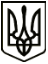 МЕНСЬКА МІСЬКА РАДАРОЗПОРЯДЖЕННЯ 14 листопада 2022 року	м.Мена	№ 371Про внесення змін до складу комісії На виконання рішення двадцять четвертої сесії Менської міської ради восьмого скликання від 26 жовтня  2022  року № 366 «Про передачу в оперативне управління КУ ЦООУЗО легкового автомобіля»:	Внести зміни до складу комісії з передачі в оперативне управління КУ ЦООУЗО легкового автомобіля, створену розпорядженням міського голови від 04 листопада 2022 року № 359 «Про створення комісії з передачі в оперативне управління КУ ЦООУЗО легкового автомобіля» (зі змінами):1) вивести зі складу комісії НЕБЕРУ Олега Леонідовича;2) включити до складу комісії ГАЄВОГО Сергія Миколайовича, заступника міського голови з питань діяльності виконавчих органів ради, та призначити головою комісії.Міський голова 	                                                            Геннадій ПРИМАКОВ